Name: _________________________________		Block: __________	Teacher:________________________(Title)_______________________________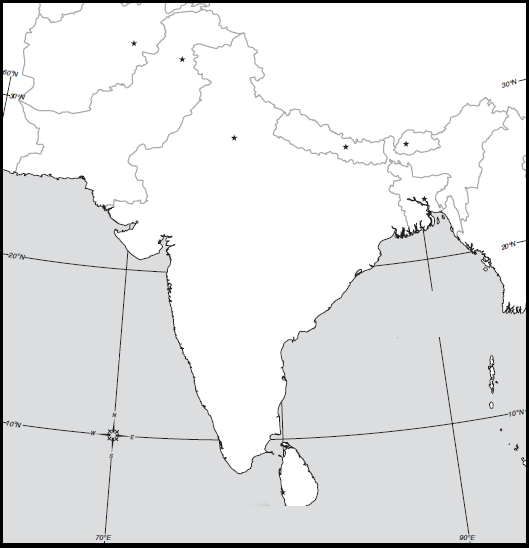 Map Key:South Asia - Political MapDirections: Include the below details on your South Asia political map. To help you label these details you may use a purple Africa book using page 260. If the color you are supposed to use is being used by someone else than use a different color.Make sure your map is presentable. Please do not rush while doing this assignment. Make sure you include a map title and key. Names of countries should be in CAPS. Capitals should be marked with a small star and circle around it. Example: 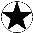 Latitude and Longitude1. Karachi, Pakistan  			Latitude-			    Longitude- 2. Mumbai, India			Latitude-			    Longitude- 3. Chennai, India			Latitude-			    Longitude- 4. Kabul, Afghanistan			Latitude-			    Longitude- 5.  Kathmandu, Nepal			Latitude-			    Longitude- 6. Colombo, Sri Lanka			Latitude-			    Longitude- 7. New Delhi, India		 	Latitude-			    Longitude- Answer Key Latitude and Longitude1. Karachi, Pakistan  			Latitude- 25 N			    Longitude- 67 E2. Mumbai, India			Latitude- 19 N			    Longitude- 73 E3. Chennai, India			Latitude- 14 N			    Longitude- 80 E4. Kabul, Afghanistan			Latitude- 35 N			    Longitude- 69 E5.  Kathmandu, Nepal			Latitude- 28 N			    Longitude- 85 E6. Colombo, Sri Lanka			Latitude- 7 N			    Longitude- 80 E7. New Delhi, India		 	Latitude- 29 N			    Longitude- 77 EColorLabel Country & CapitalPinkAfghanistan – KabulYellowPakistan – IslamabadGreenIndia – New DehliPurpleNepal – KathmanduPinkBhutan – ThimphuPinkBangledesh – DhakaOrangeSri Lanka - Colombo